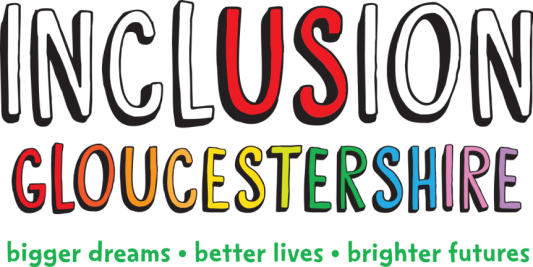 Job Description – MHELO Coordinator Summary of the RoleMHELO is a supportive network for people with lived experience of mental health issues, that runs network meetings, consultation sessions and events. The Coordinator’s role is to support the smooth running of the group whilst ensuring that it is still very much led by its members. Currently MHELO runs monthly network meetings in Gloucester, however a key aim for this role in 2018/19 is to develop networks and plan events in other areas of Gloucestershire.Job Purpose: To support the smooth running of MHELO whilst ensuring that it is still member-led, and growing and developing the network into new areas of Gloucestershire.Reports to:  Engagement ManagerMain Duties and ResponsibilitiesFacilitate and support monthly Network meetings, open to anyone with mental health issues and usually featuring a specific topic or guest speakerCoordinate and support monthly Steering Group meetings, at which strategic decisions are made and contract delivery is monitored. This includes supporting the group to set an agenda, sharing papers before the meeting and taking minutes.Coordinate and facilitate four events per year, each attracting approx. 50 people with lived experience of mental ill healthSupport MHELO’s involvement in the provision of mental health quality checking alongside Inclusion GloucestershireDevelop two further networks in 2018/19 in different districts (Cheltenham, Stroud or the Forest of Dean), attracting 6-10 individuals per group with growing momentumCapture data on the number of individuals in attendance at events, as well as feedback as applicableSupport MHELO to work alongside the County Council and Clinical Commissioning Group’s Integrated Disabilities Commissioning Hub to coordinate Mental Health Stakeholder Events.Support MHELO to create, update and follow a Business PlanManage the MHELO membership database, email account and social media, including keeping the mailing list and social media followers updated about upcoming meetings and eventsSupport MHELO to undertake marketing, publicity and engagement with the wider network. This will include sharing information from other agencies to enable individuals to be aware of other local servicesSupport MHELO in fundraising efforts for both one-off events/projects and longer term sustainable funding.This role will require some early evening work as Network and Steering Group meetings usually finish at 6 or 7pm.This role profile is not exhaustive and may be subject to change to meet the operational needs of the organisation. Essential Skills/Experience/AttributesAble to plan and coordinate events and meetingsComfortable working with a range of people with varied experience of mental ill healthAble to work without supervision and use initiative when necessaryTrustworthy and able to handle confidential informationComfortable using social media (Facebook and Twitter)Enthusiastic and able to get others enthused and involved in MHELOHappy to take a ‘backseat’ facilitative role, ensuring that members lead the group and are supported to do soOrganised and able to organise othersReliablePositiveWilling to learnFriendly, caring and understandingDesirable Skills/ExperienceExperience of supporting or working with people with mental ill healthExperience of organising events and/or consultation settingsExperience of raising funds for a charity or not-for-profit organisationValues and Personal BeliefsInclusion Gloucestershire is driven by its values, at the heart of all that it does. Teams are expected to share and demonstrate these values:Make sure everyone is involved and includedEmpower choice and control through peer support and place experts by experience at the centre of our deliveryChallenge when things aren’t right and give people with disabilities a strong voiceTreat people fairly and always behave in a way that is honest and trustworthy even when nobody is lookingBe a caring and professional organisation who work together towards shared goalsWork together to deliver exciting new ideas and support each other, our members and our community.